 Drama task 3 2019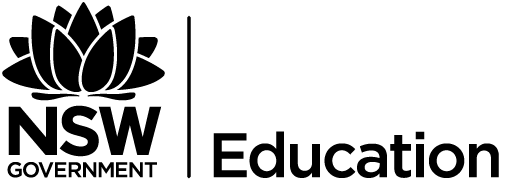 Individual ProjectTask Nature: Presentation of Individual Project (progress to date) with a viva voce (markers and class) where appropriate - logbooks to be submittedDate of Task: Task 3 Assessment Week 7 – 11th – 20th JuneValue of Task: 20%Outcomes to be assessedH 1.1 - uses acting skills to adopt and sustain a variety of characters and rolesH 1.2 - uses performance skills to interpret and perform scripted and other material H 1.3 - Uses knowledge and experience of dramatic and theatrical forms, styles and theories to inform and enhance individual and group devised worksH 1.7 - demonstrates skills in using the elements of productionH 1.9 - values innovation and originality in group and individual work (non-assessable)H 2.1 - demonstrates effective performance skillsH 2.2 - uses dramatic and theatrical elements effectively to engage an audience H 2.3 - demonstrates directorial skills for theatre and other mediaH3.2 - analyses, synthesises and organises knowledge, information and opinion in coherent, informed oral and written responsesDrama Stage 6 Syllabus © NSW Education Standards Authority (NESA) for and on behalf of the Crown in right of the State of New South Wales, 2009.Year 12 Assessment TaskHSC Assessment Task 3 Individual Project and Logbook Presentation (20%)CriteriaDemonstrates project practically – in fullPresents an organised and synthesised director’s vision/concept (where applicable)Presents a formal rationaleUses logbook/rationale to support/demonstrate research and process Demonstrates an understanding of the actor-audience relationship and how it is engaged.Time length: 8 minutes maximum + (2 min Q & A where appropriate and deemed necessary with markers)Students must present:an up to date LOGBOOK – recording, analysing and synthesising research material which must include a 300-word Draft Rationale (**see below) which will clarify and express intentions.You will be given 8 minutes (strictly) to outline your project, discuss research undertaken and practically demonstrate your work-in-progress.Performances – are required to be 5 minutes (minimum).Other submitted projects – at least 75% delivery of external expected (length)Your log book and rationale will be used to support your project. Following your presentation there is provision for a Q and A by the markers and other students for up to 2 minutes where appropriate.RationaleFor each Individual Project students will be required to present a 300-word rationale clearly explaining the intention of the project and the approach that has been taken. The rationale is considered a part of the project. While not marked externally, it will be referred to by examiners in the marking process to confirm the intent of the student work. For the Individual Projects: Critical Analysis (Director’s Folio), Design and Video Drama, the rationale will be an explanation of the directorial concept, which provides a coherent vision of the play or video drama.In the other project areas, Critical Analysis (Portfolio of Theatre Criticism) and Critical Analysis (Applied Research Report), Performance and Scriptwriting, the rationale will be an explanation of the overall intention of the work. This includes the approach taken and the reasons leading to eventual decisions.